                 План проведения предметной недели МО ЕНЦ        26.01.16 – 02.02.16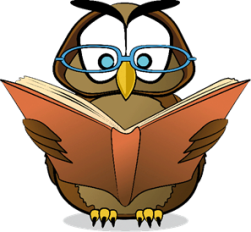 Цель: развитие познавательного интереса к предметам естественно-научного цикла, расширение кругозора учащихся, развитие коммуникативных компетенций.ДатаМероприятиеОтветственныйКлассыМетодический продуктСетевые партнёры25.01.16Открытие предметной неделиИсмагилова Н.В.1 - 10объявление - газетаДШИ25.01.16Урок – конференция «Физика и НТР»Малышонок Л.В.11презентация, викторинаТГУ26.01.16Конкурс рисунковГубина Н.С.1 – 4выставка рисунковбиблиотека СОШ № 7626.01.16Урок – игра «Как защитить себя от молнии?»Малышонок Л.В.8 а, бОпыты, шарадыЦДБ27.01.16Урок – состязаниеГорбенко И.Н.9 - 11блиц – опрос, кроссвордбиблиотека СОШ № 7627.01.16Урок - игра «Угадай кто?»Исмагилова Н.В.6 а, бвикторинаЦДБ, ЦГБ27.01.16Эта занимательная физикаМалышонок Л.В. 7 а, бпрезентации учащихся, опытыбиблиотека СОШ № 7627.01.16Остров сокровищТрегуб Н.Н.5 а, бКругосветка, шарадыЦДБ28.01.16Викторина «Человек - чудо природы»Исмагилова Н.В.8 а, бблиц – опрос, кроссвордДШИ29.01.16Физика в мире звуковМалышонок Л.В. Исмагилова Н.В.9 а, бвикторина, опытыбиблиотека СОШ № 7629.01.16Благодарим за все природуИсмагилова Н.В.5 а, бигра - состязаниебиблиотека СОШ № 7629.01.16Удивительный мир химииГорбенко И.Н.Малышонок Л.В.8 а, бпрезентации учащихсябиблиотека СОШ № 7602.02.16Классный  час «Наша малая Родина – Томская область»Трегуб Н.Н. 10 класс1 - 10презентация,  викторинабиблиотека СОШ № 76после карантинаКВН «БиоХимФизикус»Малышонок Л.В. Исмагилова Н.В. Трегуб Н.Н. Горбенко И.Н.7 - 11презентации учащихся опытыигра -  состязаниебиблиотека МАОУ «СОШ № 76»после карантинаПодведение итогов, награждение  Малышонок Л.В. Исмагилова Н.В. Трегуб Н.Н. Горбенко И.Н.1 - 11отчет награждение участников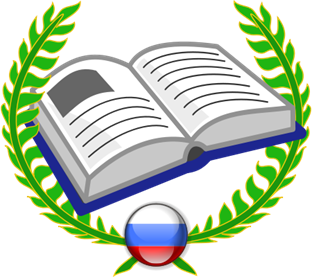 